Occupation Overview 

Emsi Q4 2017 Data Set 

December 2017 















 
 

California 
Parameters 

Occupations 
Regions 
Timeframe 
2017 - 2027 

Datarun 
2017.4 – QCEW Employees, Non-QCEW Employees, and Self-Employed 

5 Occupations in 5 California Counties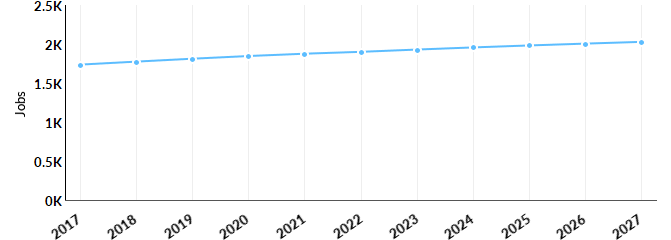 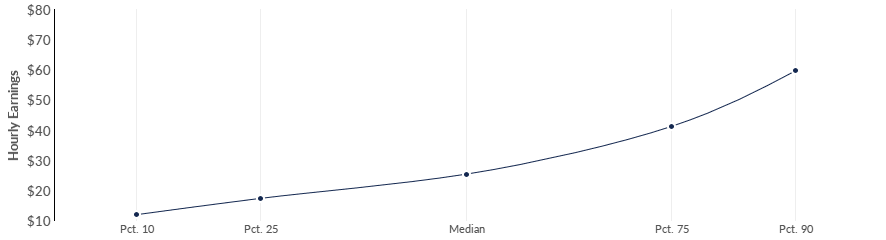 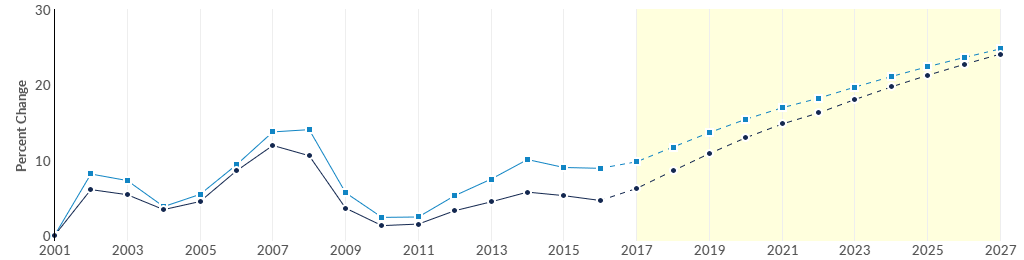 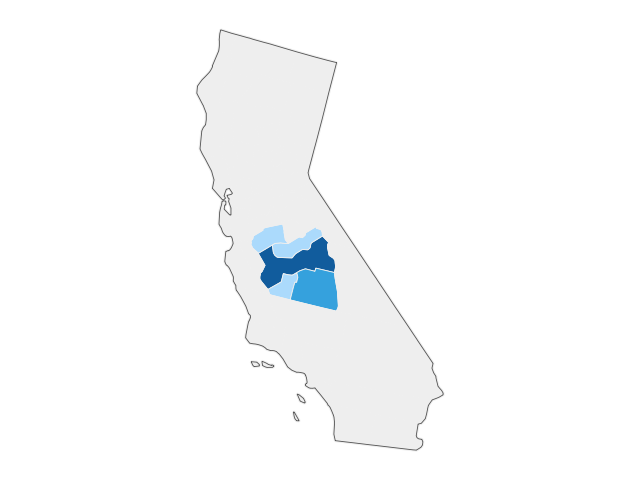 There were 1,613 total job postings for your selection from January 2017 to November 2017, of which 423 were unique. These numbers give us a Posting Intensity of 4-to-1, meaning that for every 4 postings there is 1 unique job posting.This is lower than the Posting Intensity for all other occupations and companies in the region (7-to-1), indicating that they may not be trying as hard to hire for this position.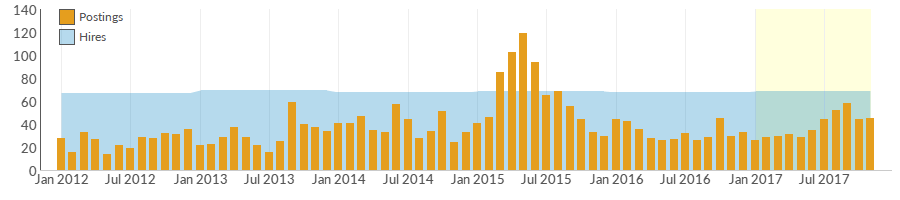 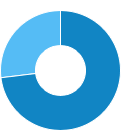 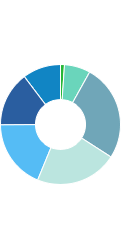 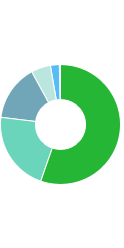 Appendix A - Data Sources and Calculations 

Location QuotientLocation quotient (LQ) is a way of quantifying how concentrated a particular industry, cluster, occupation, or demographic group is in a region as compared to the nation. It can reveal what makes a particular region unique in comparison to the national average. 

Occupation DataEmsi occupation employment data are based on final Emsi industry data and final Emsi staffing patterns. Wage estimates are based on Occupational Employment Statistics (QCEW and Non-QCEW Employees classes of worker) and the American Community Survey (Self-Employed and Extended Proprietors). Occupational wage estimates also affected by county-level Emsi earnings by industry. 

CareerBuilder/Emsi Job PostingsJob postings are collected from various sources and processed/enriched by Careerbuilder to provide information such as standardized company name, occupation, skills, and geography. Emsi performs additional filtering and processing to improve compatibility with Emsi data. 

Institution DataThe institution data in this report is taken directly from the national IPEDS database published by the U.S. Department of Education's National Center for Education Statistics. 

State Data SourcesThis report uses state data from the following agencies: California Labor Market Information Department 

CodeDescription27-2041Music Directors and Composers27-4014Sound Engineering Technicians27-4011Audio and Video Equipment Technicians27-2042Musicians and Singers15-1132Software Developers, ApplicationsCodeDescription6019Fresno County, CA6031Kings County, CA6039Madera County, CA6047Merced County, CA6107Tulare County, CAOccupation Summary for 5 Occupations Occupation Summary for 5 Occupations Occupation Summary for 5 Occupations Occupation Summary for 5 Occupations Occupation Summary for 5 Occupations Occupation Summary for 5 Occupations 1,7361,73616.8%16.8%$25.36/hr$25.36/hrJobs (2017)Jobs (2017)% Change (2017-2027)% Change (2017-2027)Median Hourly EarningsMedian Hourly Earnings71% below National average71% below National averageNation: 18.5%Nation: 18.5%Nation: $40.24/hrNation: $40.24/hrGrowthGrowthGrowthGrowthGrowthGrowth1,7362,0282,02829229216.8%2017 Jobs2027 Jobs2027 JobsChange (2017-2027)Change (2017-2027)% Change (2017-2027)Occupation2017 Jobs2027 JobsChange% ChangeSoftware Developers, Applications (15-1132)57976018131%Music Directors and Composers (27-2041)261283228%Musicians and Singers (27-2042)548580326%Audio and Video Equipment Technicians (27-4011)3013535217%Sound Engineering Technicians (27-4014)475149%Percentile EarningsPercentile EarningsPercentile Earnings$17.33/hr$25.36/hr$41.24/hr25th Percentile EarningsMedian Earnings75th Percentile EarningsOccupation25th Percentile EarningsMedian Earnings75th Percentile EarningsSoftware Developers, Applications (15-1132)$33.71$44.72$59.47Music Directors and Composers (27-2041)$15.06$22.90$28.63Musicians and Singers (27-2042)$15.85$18.37$29.97Audio and Video Equipment Technicians (27-4011)$12.58$20.66$23.38Sound Engineering Technicians (27-4014)$10.55$14.15$27.47 
Regional Trends 
Regional Trends 
Regional Trends 
Regional TrendsRegion2017 Jobs2027 JobsChange% Change●Region1,7362,02829216.8%●Fresno, CA1,1371,29215513.6%Regional Breakdown County2027 JobsFresno County, CA1,292Tulare County, CA358Merced County, CA156Kings County, CA126Madera County, CA96
Job Postings Summary
Job Postings Summary4234 : 1Unique Postings (Jan 2017 - Nov 2017)Posting Intensity (Jan 2017 - Nov 2017)1,613 Total PostingsRegional Average: 7 : 1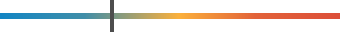 Job Postings vs. HiresJob Postings vs. Hires3869Avg. Monthly Postings (Jan 2017 - Nov 2017)Avg. Monthly Hires (Jan 2017 - Nov 2017)OccupationAvg Monthly Postings (Jan 2017 - Nov 2017)Avg Monthly Hires (Jan 2017 - Nov 2017)Software Developers, Applications3230Audio and Video Equipment Technicians314Musicians and Singers314Sound Engineering Technicians02Music Directors and Composers09
Occupation Gender Breakdown
Occupation Gender Breakdown
Occupation Gender BreakdownGender2017 Jobs2017 Percent●Males1,26873.1%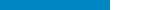 ●Females46726.9%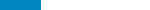 Occupation Age BreakdownAge2017 Jobs2017 Percent●14-18181.1%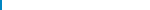 ●19-241227.0%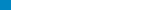 ●25-3445226.0%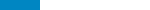 ●35-4438422.1%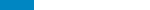 ●45-5432518.7%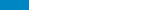 ●55-6425714.8%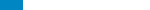 ●65+17910.3%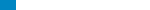 
Occupation Race/Ethnicity Breakdown
Occupation Race/Ethnicity Breakdown
Occupation Race/Ethnicity Breakdown
Occupation Race/Ethnicity Breakdown
Occupation Race/Ethnicity BreakdownRace/EthnicityRace/EthnicityRace/EthnicityRace/Ethnicity2017 Jobs2017 Jobs2017 Jobs2017 Jobs2017 Percent2017 Percent●WhiteWhiteWhiteWhite96196196196155.3%55.3%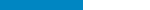 ●AsianAsianAsianAsian37537537537521.6%21.6%●Hispanic or LatinoHispanic or LatinoHispanic or LatinoHispanic or Latino26326326326315.1%15.1%●Black or African AmericanBlack or African AmericanBlack or African AmericanBlack or African American919191915.3%5.3%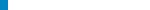 ●Two or More RacesTwo or More RacesTwo or More RacesTwo or More Races414141412.4%2.4%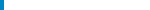 ●Native Hawaiian or Other Pacific IslanderNative Hawaiian or Other Pacific IslanderNative Hawaiian or Other Pacific IslanderNative Hawaiian or Other Pacific Islander33330.2%0.2%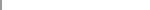 ●American Indian or Alaska NativeAmerican Indian or Alaska NativeAmerican Indian or Alaska NativeAmerican Indian or Alaska Native33330.2%0.2%
Occupational Programs 
Occupational Programs 
Occupational Programs 
Occupational Programs 
Occupational Programs 
Occupational Programs 
Occupational Programs 
Occupational Programs 
Occupational Programs 
Occupational Programs 
Occupational Programs 
Occupational Programs 121212315315315173173173173173173Programs (2016)Programs (2016)Programs (2016)Completions (2016)Completions (2016)Completions (2016)Openings (2016)Openings (2016)Openings (2016)Openings (2016)Openings (2016)Openings (2016)CIP CodeCIP CodeProgramProgramProgramProgramProgramCompletions (2016)Completions (2016)Completions (2016)Completions (2016)Completions (2016)11.010311.0103Information TechnologyInformation TechnologyInformation TechnologyInformation TechnologyInformation Technology828282828214.090114.0901Computer Engineering, GeneralComputer Engineering, GeneralComputer Engineering, GeneralComputer Engineering, GeneralComputer Engineering, General727272727250.090150.0901Music, GeneralMusic, GeneralMusic, GeneralMusic, GeneralMusic, General636363636311.070111.0701Computer ScienceComputer ScienceComputer ScienceComputer ScienceComputer Science626262626210.020110.0201Photographic and Film/Video Technology/Technician and AssistantPhotographic and Film/Video Technology/Technician and AssistantPhotographic and Film/Video Technology/Technician and AssistantPhotographic and Film/Video Technology/Technician and AssistantPhotographic and Film/Video Technology/Technician and Assistant2828282828
Industries Employing 5 Occupations
Industries Employing 5 Occupations
Industries Employing 5 Occupations
Industries Employing 5 Occupations
Industries Employing 5 Occupations
Industries Employing 5 Occupations
Industries Employing 5 Occupations
Industries Employing 5 Occupations
Industries Employing 5 Occupations
Industries Employing 5 Occupations
Industries Employing 5 Occupations
Industries Employing 5 OccupationsIndustryIndustryIndustryIndustryOccupation Group Jobs in Industry (2017)Occupation Group Jobs in Industry (2017)Occupation Group Jobs in Industry (2017)Occupation Group Jobs in Industry (2017)% of Occupation Group in Industry (2017)% of Occupation Group in Industry (2017)% of Total Jobs in Industry (2017)% of Total Jobs in Industry (2017)Religious OrganizationsReligious OrganizationsReligious OrganizationsReligious Organizations49749749749728.6%28.6%7.5%7.5%Independent Artists, Writers, and PerformersIndependent Artists, Writers, and PerformersIndependent Artists, Writers, and PerformersIndependent Artists, Writers, and Performers1391391391398.0%8.0%23.0%23.0%Elementary and Secondary Schools (Local Government)Elementary and Secondary Schools (Local Government)Elementary and Secondary Schools (Local Government)Elementary and Secondary Schools (Local Government)727272724.2%4.2%0.1%0.1%Computer Systems Design ServicesComputer Systems Design ServicesComputer Systems Design ServicesComputer Systems Design Services535353533.1%3.1%8.5%8.5%Custom Computer Programming ServicesCustom Computer Programming ServicesCustom Computer Programming ServicesCustom Computer Programming Services525252523.0%3.0%8.1%8.1%